СОВЕТ ДЕПУТАТОВ МУНИЦИПАЛЬНОГО ОБРАЗОВАНИЯ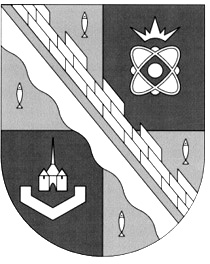 СОСНОВОБОРСКИЙ ГОРОДСКОЙ ОКРУГ ЛЕНИНГРАДСКОЙ ОБЛАСТИ(ЧЕТВЕРТЫЙ СОЗЫВ)Р Е Ш Е Н И Еот 28.03.2024 года  № 32Руководствуясь «Положением о Почетной грамоте совета депутатов муниципального образования Сосновоборский городской округ Ленинградской области», утвержденным решением совета депутатов от 07.08.2019 года № 103 (с изменениями), за многолетний добросовестный труд, высокий профессионализм, качественное исполнение своих обязанностей, достигнутые успехи в профессиональной деятельности, личный вклад в развитие и совершенствование мероприятий в области обеспечения пожарной безопасности и связи с празднованием Дня пожарной охраны, совет депутатов Сосновоборского городского округа:Р Е Ш И Л:1. Наградить Почетной грамотой совета депутатов Сосновоборского городского округа старшего прапорщика внутренней службы, старшего инструктора по вождению пожарной машины, водителя дежурной смены специальной пожарно-спасательной части специального отдела № 19 Момот Максима Васильевича. 2. На основании пункта 3 «Положения о Почетной грамоте совета депутатов муниципального образования Сосновоборский городской округ Ленинградской области», утвержденного решением совета депутатов от 07.08.2019 года № 103, денежную премию к Почетной грамоте совета депутатов выплатить за счет средств городского бюджета.3. На основании пункта 7 «Положения о Почетной грамоте совета депутатов муниципального образования Сосновоборский городской округ Ленинградской области», утвержденного решением совета депутатов от 07.08.2019 года № 103, поручить вручение Почетной грамоты совета депутатов Павлову А.А.4. Настоящее решение вступает в силу со дня принятия.Заместитель председателя совета депутатовСосновоборского городского округа                                          А.А.Павлов«О награждении Почетной грамотой совета депутатов Сосновоборского городского округа сотрудника специального отдела № 19 ФГКУ «Специальное управление ФПС № 72 МЧС России» 